 Положение о школьной форме и внешнем виде обучающихся Муниципального бюджетного общеобразовательного учреждения  для детей дошкольного и младшего школьного возраста начальной школы детского сада с.Кальма Ульчского муниципального района Хабаровского краяПоложениео школьной форме и внешнем виде обучающихсяМуниципального бюджетного общеобразовательного учрежденияI. Общие положения1.1. Настоящее Положение о школьной форме и внешнем виде обучающихся по образовательным программам начального общего образования Муниципального бюджетного общеобразовательного учреждения для детей дошкольного и младшего школьного возраста начальной школы детского сада с.Кальма Ульчского муниципального района Хабаровского края ( МБОУ НШДС с. Кальма)  разработано в соответствии с-Федеральным законом от 29.12.2012 № 273-ФЗ «Об образовании в Российской Федерации» (статья 28, часть 3, пункт 18);-«Гигиеническими требованиями к одежде для детей, подростков и взрослых, СанПиН 2.4.7/1.11286-03» (Постановление Главного государственного санитарного врача РФ от 17.04.2003 №51),-письмом Министерства образования РФ от 28 марта 2013г № ДЛ-65/08 «Об установлении требований к одежде обучающихся».-Уставом, решением Общего Собрания работников.1.2. Настоящее Положение является локальным актом ОУ и обязательно для выполнения сотрудниками, обучающимися и их родителями (лицами, их заменяющими).1.3. Настоящее Положение регламентирует требования к школьной одежде обучающихся (далее - школьная форма), а также к внешнему виду обучающихся.1.4. Контроль за соблюдением обучающимися формы одежды обязаны осуществлять все сотрудники, относящиеся к административному, педагогическому и учебно-вспомогательному персоналу.1.5. Настоящие единые требования к одежде и внешнему виду обучающихся вводятся с целью:-  укрепления дисциплины и порядка, эффективной организации образовательного процесса, поддержания учебно-деловой атмосферы, необходимой на учебных и внеурочных занятиях в МБОУ  НШДС с. Кальма;- обеспечения обучающихся удобной и эстетичной одеждой в повседневной школьной жизни;-соблюдения гигиенических требований и требований по показателям химической, биологической, механической и термической безопасности в целях защиты жизни и здоровья детей и подростков, а также предупреждения действий, вводящих в заблуждение пользователей продукции;-  создания условий для воспитания у обучающихся общей культуры и эстетики внешнего вида, для соблюдения обучающимися общепринятых норм делового стиля одежды;- устранения признаков социального, имущественного и религиозного различия между обучающимися;- предупреждения возникновения у обучающихся психологического дискомфорта перед сверстниками;- укрепления общего имиджа МБОУ НШДС с. Кальма, формирования школьной идентичности.1.6.  Настоящее Положение вступает в силу с 1 сентября 2020 года.II. Единые требования к внешнему виду и одежде обучающихся2.1. С целью поддержания в школе учебно-деловой атмосферы, необходимой для занятий, укрепления дисциплины и порядка, создания позитивного настроя и причастности именно к своей школе вводятся определенные требования к школьной одежде и внешнему виду учащихся, устанавливается определение школьной формы как делового вида одежды. 2.2. Стиль одежды - деловой, классический. Цвет – черный;2.3. Школьная форма подразделяется на повседневную и спортивную.2.3.1. Повседневная форма:Начальная школа: девочки (юбка черная, жилет бардового цвета, блузка однотонная светлых тонов);мальчики (брючный костюм классический (брюки со стрелкой) от серого цвета до черного, жилет бардовый, рубашка однотонная светлых тонов);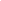 2.3.2. Допускается ношение в холодное время года джемперов, свитеров и пуловеров однотонного цвета.2.3.3. Спортивная форма:Для занятий в спортивном зале: спортивный костюм, футболка, спортивное трико (шорты), спортивная обувь с нескользкой подошвой, которая не оставляет черные следы.III. Внешний вид обучающихся  3.1. Общими принципами создания внешнего вида обучающегося являются аккуратность, опрятность, сдержанность. 3.2. Внешний вид должен соответствовать общепринятым в обществе нормам делового стиля и исключать вызывающие детали.   3.3. Не допускается использование в качестве повседневной школьной формы следующих вариантов одежды и обуви:- джинсовая одежда;- одежда бельевого стиля;- спортивная одежда (спортивный костюм или его детали);- одежда для активного отдыха (шорты, толстовки, майки и футболки с символикой и т.п.);- пляжная одежда;- мини-юбки;- слишком короткие блузы, открывающие часть живота или спины;- одежда из кожи (кожзаменителя), плащевой ткани;- сильно облегающие (обтягивающие) фигуру брюки, юбки;- майки и блузки без рукавов; - прозрачные юбки и блузки, в том числе одежда с прозрачными вставками; - декольтированные блузы;- спортивная обувь;- пляжная обувь (шлепанцы и тапочки);- массивная обувь на высокой платформе;- вечерние туфли (с бантами, перьями, крупными стразами, яркой вышивкой, из блестящих тканей и т.п.);- туфли на чрезмерно высоком каблуке (допустимая высота каблука для девочек не более 5 см).3.4. Для всех обучающихся обязательна аккуратная деловая прическа.У девочек  длинные и средней длины волосы собраны в пучок или косу, прибраны заколками (распущенные волосы не допускаются).  У мальчиков классическая короткая стрижка (длинные волосы не допускаются).3.5. Не разрешаются яркий макияж, маникюр, пирсинг.3.6. Размер портфелей (школьных сумок) должен быть достаточным для размещения необходимого количества учебников, тетрадей, школьных принадлежностей и соответствовать форме одежды.IV. Права и обязанности4.1. Права и обязанности обучающихся4.1.1. Обучающийся имеет право:принимать активное участие в обсуждении вопроса выбора модели школьной формы;выбирать форму одежды из утвержденных вариантов, ее фасон, рубашки, блузки, аксессуары к школьному костюму (учитывая требования настоящего Положения);в холодное время года носить джемпера, свитера и пуловеры неярких цветов.4.1.2. Обучающиеся обязаны:ежедневно приходить на занятия в школьной форме в течение всего учебного года;содержать школьную форму в чистоте, относиться к ней бережно, помнить, что внешний вид ученика – это лицо школы;бережно относиться к школьной форме других обучающихся;на физкультурных занятиях находиться в спортивной форме;в дни проведения торжественных линеек, праздников находиться в парадной форме;выполнять настоящее Положение.4.2. Права и обязанности родителей (законных представителей) обучающихся4.2.1. Родители (законные представители) имеют право:Обсуждать на родительских комитетах класса вопросы,  имеющие отношение к школьной форме, выносить на рассмотрение  Общего Собрания работников предложения в отношении школьной формы.Приглашать на классный родительский комитет родителей,  дети которых уклоняются от ношения школьной формы.обжаловать неправомерные действия администрации и педагогического персонала по вопросам ношения школьной формы относительно обучающихся в соответствии с действующим законодательством;4.2.2. Родители (законные представители) обязаны:Приобрести школьную форму и обувь до начала учебного года.Ежедневно контролировать внешний вид учащегося перед выходом его в школу в соответствии с требованиями Положения.Следить за состоянием школьной формы своего ребенка, т.е. своевременно ее стирать по мере загрязнения.Не допускать ситуаций, когда учащийся причину отсутствия формы объясняет тем, что она постирана и не высохла.Ежедневно проверять дневник ребенка в части письменного сообщения об отсутствии школьной формы и принятии мер для обеспечения ребенка школьной формой.Прийти на заседание родительского комитета по вопросу неисполнения данного Положения. За ненадлежащее исполнение или неисполнение родителями данного Положения родители несут административную ответственность, определенную Общим собранием работников в рамках его компетенции, соблюдать настоящее Положение.4.3. Права и обязанности учителя, классного руководителя.4.3.1. Учитель, классный руководитель имеет право:принимать активное участие в обсуждении вопросов выбора школьной формы, ее фасона;4.3.2. Учитель, классный руководитель обязан:проводить с родителями (законными представителями) обучающихся разъяснительную работу по исполнению настоящего Положения;осуществлять ежедневный контроль за внешним видом обучающихся;своевременно (в день наличия факта) ставить родителей в известность об отсутствии школьной формы у обучающегося;действовать в рамках своей компетенции на основании должностной инструкции.V. Меры административного воздействия5.1. Настоящее Положение является локальным актом МБОУ  НШДС с. Кальма и обязательно для выполнения обучающимися 1-4-х классов и их родителями (законными представителями).5.2. В случае нарушения обучающимися данного Положения родители (законные представители) должны быть поставлены в известность классным руководителем незамедлительно.5.3. За нарушение данного Положения к обучающимся могут применяться следующие виды дисциплинарной ответственности:•        вызов родителей (законных представителей) для беседы с классным руководителем, администрацией МБОУ НШДС с. Кальма;•        вызов обучающегося вместе с родителями (законными представителями) на заседание  родительского комитета;•        постановка обучающегося на внутришкольный контроль;5.4. Меры дисциплинарного взыскания не применяются к обучающимся по образовательным программам начального общего образования, а также к обучающимся с ограниченными возможностями здоровья (с задержкой психического развития и различными формами умственной отсталости).VI. Заключительные положения.6.1. Решение о введении единых требований к школьной форме и внешнему виду обучающихся МБОУ  НШДС с. Кальма  принимается всеми участниками образовательного процесса, учитывает материальные затраты малообеспеченных и многодетных семей.6.2. Данное Положение доводится до сведения всех педагогических работников, родителей (законных представителей) и обучающихся в течение двух недель со дня вступления его в силу.6.3.  Ответственность за доведение информации до обучающихся и их родителей (законных   представителей) возлагается на классных руководителей.6.4. Контроль за соблюдением обучающимися единых требований к школьной форме и внешнему виду осуществляют все сотрудники МБОУ  НШДС с. Кальма , относящиеся к административному, педагогическому и учебно-вспомогательному персоналу.Согласовано:Общешкольный родительский комитет«25» августа  2020 г.,протокол № 1Утверждаю:Директор МБОУ НШДС с. Кальма_________И.А.ВайзгунПриказ  № 75от «25» августа 2020 г.Согласовано: Общее Собрание работников ОУ«25» августа  2020 г.,протокол № 1Принятопедагогическим советом от  25. 08.  2020   протокол № 1